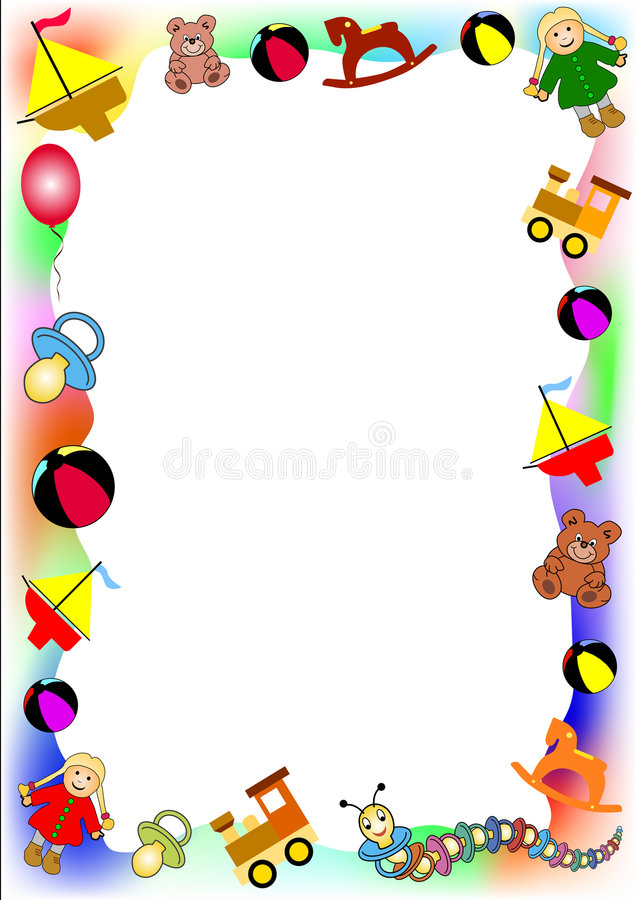 Посмотрите с детьми:Мир полон неизвестных, непонятных и оттого очень притягательных вещей, с которыми дети сталкиваются ежедневно. Чтобы дать возможность им самим познавать мир, но в то же время делать это без риска для здоровья, и была создана «Азбука безопасности». В коротких увлекательных историях маленькие зрители вместе со Смешариками познакомятся с основами безопасности и научатся разным премудростям, запомнят важные и полезные правила поведения на дороге, в транспорте, на воде и многое другое...https://allmults.org/smeshariki-azbuka-bezopasnosti-2006Обсудите то, что посмотрели!